Консультация для родителей.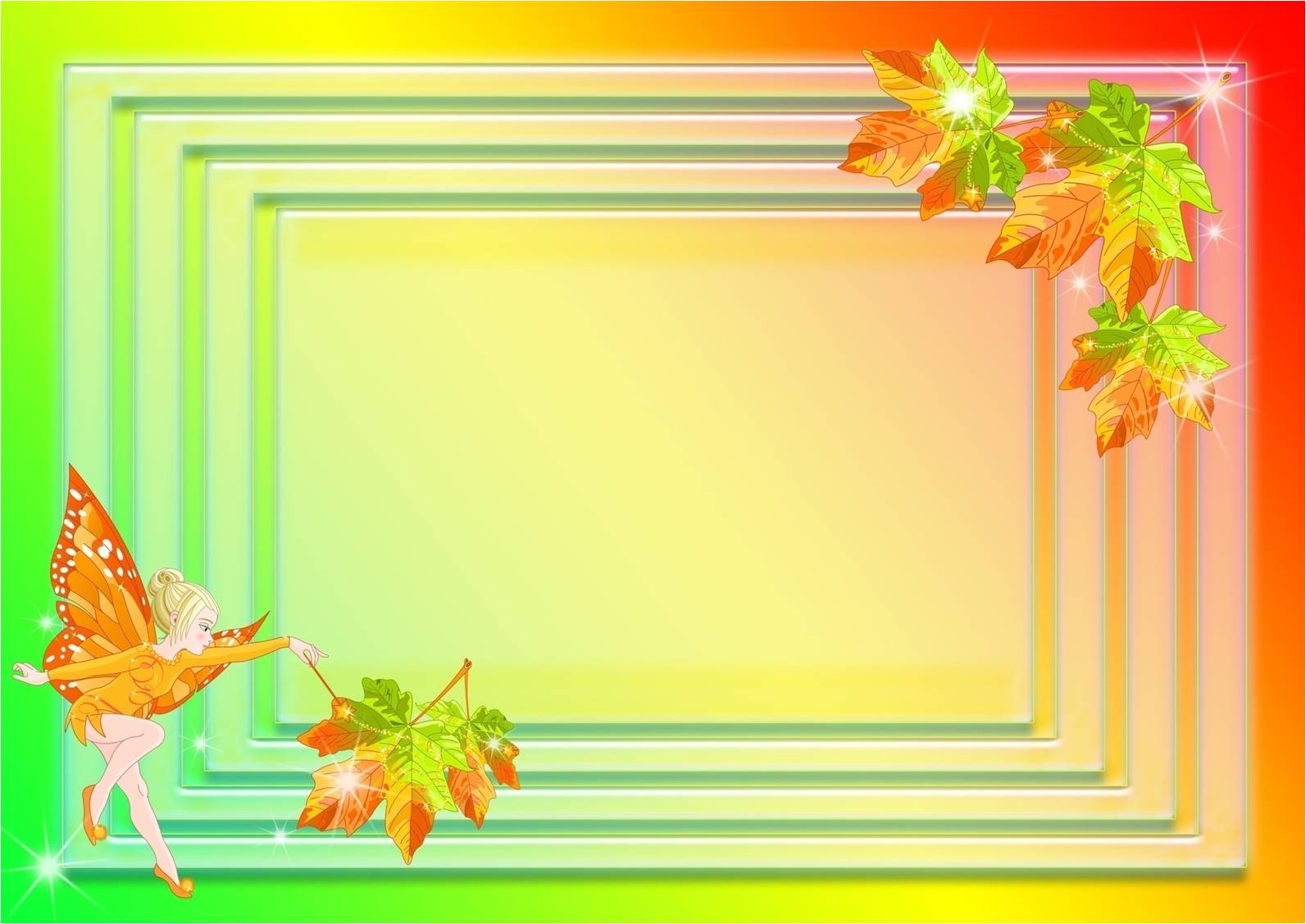 Индивидуально-возрастные особенности поведения дошкольников.Детская агрессивность и ее причины. Такие разные детиВнимание, невроз! Разговор первый: о причинах.Детская агрессивность и ее причины. Среди существующих нарушений у детей дошкольного возраста данная проблема самая распространенная. Детская агрессивность выражается в готовности к поведению, которое противоречит нормам поведения в обществе и может приводить к нанесению физического и морального ущерба. При этом дети дошкольного возраста, проявляющие агрессивное поведение, чаще всего, не имеют самого агрессивного мотива. Давайте попробуем  разобраться в том, что в жизни ребенка провоцирует его на агрессивность. Прежде всего, следует сказать о том, что агрессивность ребенка может быть обусловлена естественными физическими факторами. Например, у младенцев и детей раннего возраста она возникает, как реакция на дискомфорт и незрелости нервной системы (неумением управлять своим поведением и эмоциями), а так же из-за недостатка знания нравственных норм и правил. Именно в этих случаях агрессивность ребенка выполняет защитную функцию самосохранения, как физического, так и психического. Возрастные вспышки агрессивности (обычно 3,5 и 7 лет) означают, что потребности собственные ребенку в это время не удовлетворяются, а отношения с окружающим миром дискомфортны. Взрослым следует изменить свои отношения с ребенком и помочь дальнейшему социальному развитию. К сожалению, родители, страдающие от агрессивного чада, вольно или не вольно являются ее источником. Если родители ведут себя несдержанно друг с другом или по отношению к ребенку (кричат, оскорбляют, угрожают и тд), применяют физические наказания или не препятствуют проявлениям детской агрессивности, то эти проявления будут повсеместными и станут постоянной чертой характера. Повышенная тревожность и страхи, чувство незащищенности и постоянной опасности могут толкать ребенка на агрессивное поведение, как защитное от ожидаемой агрессии со стороны взрослых. Неверный стиль воспитания (излишняя опека или игнорирование ребенка) могут привести к ситуативному или стойкому проявлению агрессивности. Когда взрослый ограничивает самостоятельность ребенка, двигательную и социальную активность возникает вполне закономерный дискомфорт, ребенок ищет выход и находит его в агрессивном поведении. Такой же принцип срабатывает в противоположной ситуации, когда дети испытывают дефицит родительского внимания и любви, когда отношения с ребенком формальны и лишены эмоционально- чувствительной стороны. В этом случае ребенок старается привлечь внимание и находит самый простой для себя способ – быть агрессивным. Индивидуальность ребенка и его статус в детской группе тоже могут быть причиной агрессивного поведения. Внешне агрессивными часто бывают дети с ярко выраженным стремлением к лидерству, особенно если они не довольны своим статусом в группе или если их лидерство не признается группой. Ребенка с выраженной тенденцией к лидерству необходимо учить быть терпеливым, доброжелательным и уступчивым в отношениях со сверстниками и поддерживать проявление таких качеств в сочетании с лидерством. Агрессивными бывают дети, страдающие от неудовлетворенности своими отношениями со сверстниками из-за неумения играть. Задача взрослых формировать и развивать навыки совместной игры, чтобы избежать или ослабить ребенка.Если вы столкнулись с детской агрессивностью, не спешите паниковать или давить на ребенка.Определитесь и постарайтесь их устранить.Не забывайте, что такое поведение может быть ситуативным и быстро проходит при правильном поведении взрослого.Помните, что помочь ребенку может только взрослый.Развивайте собственные коммуникативные способности, расширяйте способы общения с детьми.Такие разные детиПочему один ребенок подвижен и импульсивен, а другой  - вялый и медлительный. Один ребенок быстро сходится с людьми, открыт и общителен, а другой – замкнут и зажат. Причина этих различий поведения лежит в свойствах нервных процессов возбуждения и торможения и их сочетаниях.Для того, чтобы правильно выстраивать свои взаимоотношения с детьми взрослым необходимо знать об особенностях темперамента. Итак, возбудимый тип. К нему относятся дети с холерическими чертами. Действия ребенка – холерика очень порывисты (он начинает действовать, не понимая объяснений, или отвечает, не дослушав вопроса). Из-за своей импульсивности и эмоциональной несдержанности эти дети оказываются в центре конфликтных ситуаций (провоцируют драки, ссоры и споры в детской группе). Обычно такие дети склонны к демонстрации своих чувств, не скрывают своего настроения. При этом проявления личности могут быть у разных детей прямо противоположными. То есть один ребенок – холерик инициативен, прямолинеен и принципиален, а другой раздражительный, агрессивный. У возбудимых детей не хватает терпения выполнять задание, они быстро отвлекаются и теряют интерес. Им надо увидеть результат сразу или не возвращаться  больше к этому делу. Проблемой для этих детей является и то, что отдых для восстановления сил у них тоже прерывист, обычно они трудно засыпают, спят мало и с перерывами. В общении с возбудимым ребенком взрослый вынужден затрачивать много физических и эмоциональных сил, потому, что ребенок не только чрезвычайно активен, но еще и потому что обычно дети очень независимы и не прислушиваются к мнению окружающих. Это вызывает раздражение у взрослых и напряжение в отношениях с ребенком. Чтобы снять напряжение, наладить общение и сделать его радостным и доброжелательным необходимо проявлять постоянное терпение и спокойствие. Нагрузки должны чаще сменяться паузами для игры, в том числе подвижной. Жизненное пространство должно быть большим и позволять ребенку максимально реализовывать свою потребность в двигательной активности. Сложность для родителей заключается, прежде всего, в воспитании у ребенка сосредоточенности, умении планировать свою деятельность. Добиваться поставленной цели. Чем меньше ребенок, тем в большей мере это достигается с помощью игры и при непосредственной поддержке взрослого. Но в процессе взросления уже можно опираться на реальные или литературные примеры, где воля и спокойствие помогают людям совершать хорошие поступки. Им полезны задания с внезапной остановкой действий, где надо подчиняться игровому правилу. Полезны для них и различные поручении, но они должны быть постоянными. С такими детьми надо много беседовать о последствиях их поступков, но делать это лишь после того, как пройдет возбуждение иначе ребенок не услышит вас. Медленные дети – полная противоположность. Но и в отношениях с ними есть свои трудности. Они уравновешены и спокойны, редко плачут или смеются. Разговаривают очень тихо и медленно. Энергичная мама «закипает», дожидаясь ответа на вполне простой вопрос. На любое предложение, раздражитель они реагируют очень медленно, долго не приступают к делу, но, начав его, могут выполнять очень долго. Медленные дети очень послушны, опрятны, пунктуальны и добросовестны. Их трудно вывести из себя, он никогда не становятся причиной конфликта. Личность такого ребенка может развиваться по двум линиям – либо выдержка и глубокомыслие, либо лень и безволие. Таким детям очень тяжело адаптироваться в новых ситуациях, любые навыки и отношения формируются очень длительно, но устойчиво. Дети долго выбирают себе друзей среди взрослых и сверстников, и в отношениях с людьми у них преобладает скорее недоверчивость, чем открытость. Взрослому надо быть очень осторожным в общении с таким ребенком и помнить, что любое ускорение, окрики, грубость вызывают сильнейшее торможение, когда ребенок не способен воспринимать ситуацию и продолжать деятельность. Поскольку медлительный ребенок всегда слабо развит моторно, то необходимо дополнительно заниматься лепкой, конструированием, подвижными играми «не соревновательного типа». Чем старше ребенок становится, тем больше он склонен анализировать свои успехи и сравнивать их успехами других детей. Чтобы медлительный ребенок не чувствовал себя отстающим в развитии отдельных способностей от других детей, родителям необходимо «идти с ним на несколько шагов вперед». Повторяйте с ребенком новый материал многократно, старайтесь научить его чему- то немного раньше, чем это будут делать сверстники. А главное побуждайте ребенка на игровую и двигательную деятельность. Каким бы ни был ваш ребенок, важно развивать его способности, направлять их на созидательное применение в обществе и научить использовать свои положительные качества.Внимание, невроз!Разговор первый: о причинахЗа последние десятилетия количество нервных заболеваний постоянно увеличивается как среди взрослых, так и среди детей. Современные родители нуждаются, прежде всего, в понимании причин развития детского невроза, так как без этого не может быть ни его предупреждения, ни преодоления заболевания. Одна из причин невроза- это подавление темперамента в процессе воспитания. Природа запрограммировала человека на определенный стиль поведения, обусловленный темпераментом. Действуя согласно своему  темпераменту, ребенок эффективнее адаптируется, преодолевает трудности, действуя вопреки темпераменту, он поступает противоестественно. Темперамент предопределяет индивидуальность человека, а с этим потребность в самосохранении, из которой рождается чувство достоинства. Без достоинства нет человека, нет личности. При подавлении темперамента и обострении инстинкта самосохранения подавляется и чувство достоинства. Отказываясь от своего достоинства, ребенок достигает безопасности. В процессе воспитания родители неосознанно нередко подавляют темперамент, обостряя инстинкт самосохранения, и вызывая тревожность, подавленность и неуверенность ребенка в себе. Такой ребенок опасается других, ждет нападения, насмешки и обиды. Он не справляется с задачей в игре, с поручением, он быстро становится замкнутым или тревожно –общительным. Еще одной причиной невроза становятся неосознаваемые установки. Сферу неосознаваемого составляют все впечатления человека, воспринятые им без участия сознания через органы чувств, а также осознанная информация, которая за неактуальностью вытесняется в область бессознательного. Все, что ушло в детстве в неосознанное, влияет на поступки и поведение человека всю жизнь. Если обижаешь ребенка, он не будет помнить, как это было, но в отношении обижавшего его родителя будет испытывать недоверие и напряжение. Все эмоционально пережитое в детстве, собственный жизненный опыт, внушенные родителями нормы поведения – это довлеющие над ребенком установки. Пережил ли ребенок боль, страх чего-либо, унижение – у него возникает установка избегать подобного. Человек, обрастая установками с детства, даже осознавая проблему, испытывает при ее разрешении сильное давление установок. Установки могут быть гармоничными и противоречивыми. Внутренние противоречия вызывают внутренний конфликт  личности, приводящий к неврозу. Внутренние конфликты у детей возникают с момента постижения понятий «Можно» , «хочу» и «нельзя». Внутренний конфликт – это всегда проблема выбора между желаниями и реальностью, между удовлетворением запретного желания и наказанием за это, между двумя взаимоисключающими друг друга желаниями. Переживания, связанный с необходимостью выбора усиливаются, если ребенок нерешителен. Разрешение конфликта затягивается, что еще более парализует активность ребенка. Чувства несостоятельности усиливается еще больше. Так возникает прочный круг , выбраться из которого может помочь уже только специальное вмешательство. Внутренний конфликт может быть вызван несколькими факторами, например, борьбой установок. В этом случае одна установка подвигает вперед, к борьбе и достижению цели, а другая, предписывает уступчивость и пассивность. Первая установка не исчезает, но побуждает стыд, взывая к совести и ответственности. Ребенок мечется, его мучают сомнения. Так возникает невротизация. Внутренний конфликт может на обиду хочет ответить дракой. Но установка «нельзя», «накажут», заставляют его уступить обидчику, подавить в себе эмоцию гнева, смириться с несправедливостью. При подавлении темперамента установки возникает конфликт отказа от темперамента с потребностью самосохранения. Если конфликт решается в пользу сохранения темперамента (индивидуальности и достоинства), ребенок испытывает тревогу и страх наказания и осуждения. Если ребенок вбирает не темперамент, а безопасность – он страдает от чувства унижения и стыда. Внутренний конфликт может быть вызван борьбой осознаваемых притязаний (желаний) и самооценкой. Ребенок осознает, что он хочет, но сформированная в его бессознательном самооценка, как неудачника и неумехи, останавливает его, вяжет по рукам и ногам. Ребенок стремится к самоутверждению среди сверстников, но будучи тревожным, вынужден отказаться от этого, испытывая чувства стыда и несостоятельности. К развитию невроза может привести психическая травма. Происходит это, если ситуация потрясает ребенка до такой степени, что мгновенно меняет его, подавляя темперамент, изменяя несозревший характер, приводя к острому чувству несостоятельности. В результате так же мгновенно образуется новая и очень сильная установка, которая подавляет предыдущие. Пережитое потрясение со временем уходит из сферы сознания, «забывается», но остается в неосознанном, откуда побуждает к невротическому реагированию, направленному против того, что вызвало это переживание. Мгновенно возникший невроз вылечивается так же быстро, сколь драматически быстро он возникает, достаточно многократно обыграть ситуацию, внося в нее элементы комичности. Но если имеет место хроническая психическая травматизация, то выявление механизма возникновения невроза и его лечение, гораздо сложнее. Постоянная травматизация может быть не сильной, но изматывающей: ребенок обидчив – его постоянно обижают, он пуглив – его запугивают. Психическая травма не всегда очевидна, особенно у детей, поскольку у ребенка свой внутренний мир, с ограниченным жизненным опытом и напряженными переживаниями. Обычно для взрослого ситуация на улице, например потасовка подростков, может вызвать у ребенка шок, а наоборот трагическая ситуация останется им непонятной. Для того чтобы излечить невроз, необходимо установить наличие психической травмы и выяснить ее истинный причины.  